בס"ד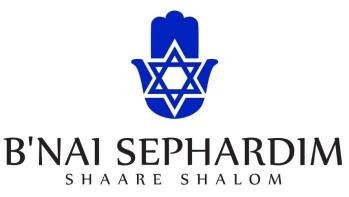 Sale of Hametz ContractOur Rabbis instituted a way of assuring that we are Hametz-free. We may give the power of attorney over all Hametz in our possession to the Rabbi. He in turn, sells the Hametz to a non-Jew for the eight days of Pesach.THIS FORM CAN BE GIVEN TO THE OFFICE OR RABBI YAACOV LAREDO AT B’NAI SEPHARDIM3670 Stirling Road, Hollywood, FL 33312 954-983-9981 / Email: office@mybnai.comKINDLY RETURN THIS FORM NO LATER THAN: Thursday, March 29, 2018 AT 3:00 P.M.DELEGATION OF POWER FOR SALE OF HAMETZI (WE) the undersigned, fully empower and permit Rabbi Yaacov Laredo to act on my behalf to sell all Hametz possessed by me, knowingly or unknowingly as defined by the Torah and Rabbinical Law (e.g. Hametz, possible Hametz, and all kinds of Hametz mixtures).Also, Hametz that tends to harden and adhere to inside surfaces of pans, pots, or cooking utensils, and all kinds of live animals and pets that have been eating Hametz and mixtures thereof. (Utensils are not included in the sale).The Rabbi is also empowered to lease all places wherein the Hametz owned by me may be found, particularly at the address/es listed below, and elsewhere.The Rabbi has full right to appoint any agent or substitute in his place and said substitute shall have full right to sell and lease as provided herein.The Rabbi also has the full power and right to act as he deems fit and proper in accordance with all the details of the Bill of Sale used in the transaction to sell all my Hametz, Hametz mixtures, etc., as provided herein.This power is in conformity with all Torah, Rabbinical and Civil laws.Date: 	Name: 		Signature:	 Phone Number: 		Email:	 Home Address:  				 Business Address:  	 		Location of Hametz:  			 If you will be away from home during Pesach, please specify who will have a key:Name: 	Phone Number: 	For additional addresses please write them on the back of this form.I would like to participate in the Mitzvah of “Ma’ot Chittim,” give money to charity, to provide food for the needy, to be distributed before Pesach, in the amount of $ 	. Tizku LeMitzvot.************Hametz Form Suggested Donation $18